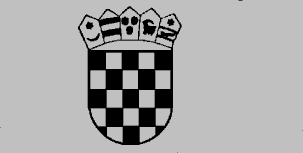   REPUBLIKA HRVATSKAOPĆINSKI SUD U ĐAKOVU         Ured predsjednikaBroj: 13-Su-100/2020-12. 								Đakovo, 12. siječnja 2022.O G L A SOpćinski sud u Đakovu u zemljišnoknjižnom predmetu obnove zemljišne knjige za katastarsku općinu Forkuševci pokrenutom na temelju Odluke Ministarstva pravosuđa Klasa: 932-01/20-01/210 Urbroj: 514-05-03-01-01/2-20-03 od 20. svibnja 2020. godine javno objavljuje da je obnovljena zemljišna knjiga za k.o. Forkuševci dana 12. siječnja 2022. godine na temelju Odluke broj: 13-Su-100/2020-11. od 04. siječnja 2022. godine.Uvid u obnovljenu zemljišnu knjigu, katastarske planove i drugo može se izvršiti svaki radni dan u Zemljišnoknjižnom odjelu Općinskog suda u Đakovu u vremenu od 08,00 do 12,00 sati.Danom otvaranja obnovljene zemljišne knjige samo upisi u istu proizvodit će glede nekretnina na koje se ta zemljišna knjiga odnosi one pravne učinke glede stjecanja, promjene, prijenosa i ukidanja prava vlasništva i ostalih knjižnih prava koja su zakonom određeni za pravne učinke upisa u zemljišne knjige.Danom otvaranja obnovljene zemljišne knjige otvara se postupak ispravljanja upisa u njoj (ispravni postupak), pa se sve osobe koje smatraju da bi trebale u tu knjigu upisati nešto što nije upisano ili da bi trebalo izmijeniti, nadopuniti ili izbrisati neki upis ili njegov prvenstveni red pozivaju da stave zemljišnoknjižnom odjelu Općinskog suda u Đakovu svoje prijave prijedloga za upis, odnosno svoje prigovore postojećim upisima ili njihovom prvenstvenom redu u roku od 30 dana od dana objave Oglasa na e-Oglasnoj ploči, odnosno od dana 12. siječnja 2022. godine do 14. veljače 2021. godine. Rok za prijave i prigovore ne može se produljiti niti se može dopustiti povrat u prijašnje stanje.Dok rok za ispravak određen ovim javnim oglasom ne istekne, upisi u zemljišnu knjigu ne smatraju se istinitima i potpunima, pa se nitko ne može pozivati na to da je postupao s povjerenjem u njihovu istinitost ili potpunost.								OPĆINSKI SUD U ĐAKOVU1. e-Oglasna ploča Općinskog suda u Đakovu2. web stranica Općinskog suda u Đakovu3. Zemljišnoknjižni odjel Općinskog suda u Đakovu4. Odjel za katastar nekretnina Đakovo5. Općina Viškovci6. Mrežna stranica Ministarstva pravosuđa i uprave, Služba za zemljišnoknjižna prava